B O S N A   I   H E R C E G O V I N A                                                                                                   B O S N I A   A N D  H E R Z E G OV I N A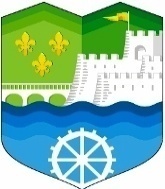 FEDERACIJA    BOSNE    I    HERCEGOVINE                     FEDERATION OF BOSNIA AND HERZEGOVINA                      U  N  S  K  O  –  S  A  N  S  K  I       K A N T O N                                                        T  H  E      U N A      S A N A      C A N T O N       OPĆINA BOSANSKA KRUPA	                          THE MUNCIPALITY OF BOSANSKA KRUPA	            OPĆINSKI NAČELNIK		 MAYOR OF MUNICIPALITY        Plan integriteta Općine Bosanska KrupaOvaj projekat implementira Transparency International u Bosni i Hercegovini uz finansijsku podršku ambasade Kraljevine Holandije u Bosni i Hercegovini.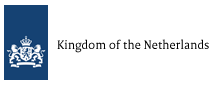 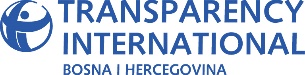 UVOD	3OPIS PROCESA  PRIPREME I DONOŠENJA	6ANALIZA STANJA	8Zakonske podloge	8Analiza rizika radnih mjesta	8Upitnik za samoprocjenu rizika	14Intervjuisanje	17Sažetak ključnih rizika za ugrožavanje integritet	19MJERE ZA UNAPREĐENJE INTEGRITETA	24AKCIONI PLAN/PLAN IMPLEMENTACIJE	26UVODU javnoj administraciji na lokalnom nivou, korupcija može da ima posebno destruktivne i opasne posljedice. Pojava korupcije smanjuje ionako oskudne resurse neophodne za funkcionisanje jedinica lokalne samouprave, te posljedično dovodi do smanjenja kvaliteta, jednake dostupnosti i djelotvornosti usluga koje jedinice lokalne samouprave pružaju građanima, privredi i drugim zainteresovanim stranama. Korupcija u javnim institucijama s jedne strane smanjuje obim, a s druge strane povećava troškove usluga. Ne treba posebno naglašavati da pojava korupcije ozbiljno narušava povjerenje javnosti u čitav sistem i obeshrabruje građane i privredu da plaćaju svoje obaveze prema lokalnom budžetu, što može na kraju da ugrozi i čitav sistem i njegovo nesmetano funkcionisanje.   Korupciju tako možemo definisati kao sticanje lične dobiti na osnovu zloupotrebe javne funkcije i položaja. Generalno, ona zavisi od nekoliko faktora kao što su korist koja se pribavlja kroz samu korupciju, cijena koja se plaća za uslugu koja je predmet korupcije, vjerovatnoća detekcije jedne koruptivne transakcije ili događaja, te veličina kazne koja sljeduje stranama u koruptivnoj transakciji ili događaju. Ne postoji ništa što bi uticalo na pojavu korupcije, osim vjerovatnoće detekcije koruptivnog posla i visine sankcija za takvo ponašanje. Znači, u svakom javnom poslu gdje pojedinac vrši određenu javnu funkciju postoji mogućnost da se pojavi korupcija ako se za to stvore određene pretpostavke.Sektor javne uprave se odlikuje određenim karakteristikama koje ga čine posebno ranjivim na pojave korupcije. Tako se korupcija može pojaviti kod izdavanja raznih uvjerenja ili prijepisa, ili se urušavanje integriteta može desiti kod primjene raznih propisa u oblasti stambenokomunalnih djelatnosti. Čak i sam sistemski zakon koji reguliše oblast upravnog postupka može da inicira korupciju jer se zakonom definisani rokovi u jednom slučaju mogu koristiti na jedan način a u drugom slučaju na drugi način. Tako se dešava urušavanje integriteta kod slučajeva u kojima se određena usluga isporučuje za 30 dana, dok se u drugom slučaju to radi mnogo brže tj. recimo za 10 dana uslijed prisutnosti neformalnog plaćanja za „ubrzanje“ postupka. Generalno, svi poslovi koje obavljaju lokalni službenici su u većoj ili manjoj mjeri podložni rizicima u pogledu mogućnosti pojave korupcije. Broj usluga koje se pružaju i poslova koje obavljaju lokalni službenici nije poznat niti ga je lako utvrditi.Ovakve okolnosti gdje, takoreći, vlada monopol u pružanju određenih usluga, u kombinaciji sa diskrecionim ovlaštenjima u donošenju odluka o uslovima pod kojima će se te usluge obavljati, pogoduju stvaranju faktora rizika koji mogu voditi koruptivnim praksama. Povlašten položaj u odnosu na korisnike, široka diskrecija u donošenju odluka koja nije praćena kontrolnim mehanizmima niti odgovornosti za donesene odluke neizbježno dovode do prilika za koruptivno ponašanje gdje pojednici koriste prilike da ostvare korist za sebe koja je nesrazmjerno veća i privlačnija od mogućih štetnih posljedica takvog ponašanja. Integritet je pojam koji ljudi doživljavaju na različite načine. Riječ „integritet“ dolazi od latinske riječi (lat. Integritas) i znači cjelinu, usaglašenost, neizokrenutost, nedjeljivost, postojanost, iskrenost, čistoću duše, jedinstvo. Ovo je pojam suprotan osjećaju pojedinih društvenih slojeva podložnih moralnoj izopačenosti, podmitljivosti i korupciji. Integritet, također, podrazumijeva i način ponašanja ili rada neke osobe ili institucije u odražavanju poštenog, usklađenog, savjesnog, nepristranog, transparentnog i kvalitetnog. Štaviše, važno je da mediji ili društvo doživljavaju ove osobe ili institucije kao subjekte koji odaju dojam poštenja, djeluju u skladu s formalno prihvaćenim moralnim standardima i pravilima te da, generalno, posluju s visokim nivoom integriteta. Pojedinci se s integritetom nose etički jer djeluju u skladu sa svojim moralnim uvjerenjima koja im govore šta je dobro, a ne zbog toga što postoje podsticaji iz vanjskog okruženja ili različiti pritisci. Iz tog razloga integritet se može definisati kao sklonost prema odupiranju iskušenjima, zloupotrebi prava i ovlaštenja koja proizlaze iz određenog položaja ili kao otpor prema korupciji na individualnom, organizacijskom i institucionalnom nivou. Shodno tome, integritet podrazumijeva one kvalitete ličnosti koje predstavljaju najbolju protivtežu devijaciji ličnosti i neetičkom ponašanju. To je najpoželjnija osobina jedne organizacije ili pojedinca, a ukazuje na poštovanje pravila i normi koje upravljaju područjem njihovog djelovanja. Etika je filozofska disciplina koja ispituje zasnovanost i izvor morala, osnovne kriterijume za vrednovanje svekolikih ljudskih postupaka kao i opće ciljeve i smisao moralnih htijenja i djelovanja. Problematsko ispitivanje filozofskih pretpostavki i kriterijuma moralnih normi, njihovu društvenu i idejnu osiguranost te upitnost o tome što je moral uopće, definiše etika. Moral, odnosno ono što nazivamo moralnim vrednovanjem, često je, u stvari, samo stepen usklađenosti općih normi s posebnim postupcima u životu pojedinca i djelovanju zajednicePlan integriteta je interni antikorupcioni dokument koji sadrži skup mjera pravne i praktične prirode i kojim se sprečavaju i otklanjaju mogućnosti za različite oblike nepravilnosti u radu kao i koruptivnog ponašanja. Plan integriteta predstavlja rezultat samoprocjene podložnosti institucije na koruptivno djelovanje i nepravilnosti. Njegov generalni cilj se ogleda u povećanju transparentnosti i javnosti rada, a time i jačanju povjerenja građana u rad jedinica lokalne samouprave.Suprotstavljanje korupciji je jedan od najvećih izazova javne uprave, uključujući i jedinice lokalne samouprave, te se korupcija sprečava kroz primjenu preventivnih i represivnih mjera. Prevencijom se sprečava nastanak koruptivnih pojava, a represivne mjere se primjenjuju onda kada je korupcija nastupila i kada su se njene posljedice ispoljile. Jedan od najznačajnijih načina za smanjenje obima korupcije jeste otkrivanje i otklanjanje uzroka, odnosno rizika za nastanak i razvoj korupcije, i to ne samo korupcije kao davanja i primanja mita, već i svih etičkih i profesionalno neprihvatljivih postupaka putem planiranja i sprovođenja planova integriteta odnosno antikorupcionih strategija. Generalno, planovi integriteta jedinica lokalne samouprave predstavljaju planove upravljanja rizicima (uključujući definisanje slabih tačaka u radu i utvrđivanje mehanizama za otklanjanje utvrđenih nepravilnosti) te se manifestuju kao određeni strateški alati za poboljšanja integriteta. Nerijetko se nazivaju i strateški antikorupcioni planovi jer se zasnivaju na modelu na kojem se planiraju i donose drugi vidovi strateških planova.Treba napomenuti da su specifičnosti sistema lokalne samouprave jako bitne za opredjeljenje Agencije za prevenciju korupcije i koordinaciju borbe protiv korupcije u vezi s izborom modaliteta uvođenja planova integriteta na lokalnom nivou u BiH. Još je i ranija Strategija za borbu protiv korupcije (2009–2014) predviđala da „svako ministarstvo i druge javne institucije na svim nivoima vlasti u BiH treba da pripreme vlastite antikorupcione akcione planove, odnosno planove integriteta.“ Mnogi međunarodni projekti koji su imali razne programske ciljeve propali su uslijed nedovoljne posvećenosti. Treba istaći značaj postojanja entitetskih udruženja općina i gradova kao glavnih predstavničkih organizacija JLS iz oba entiteta. One čine ključni kohezivni faktor za uvođenje novina, kao što su priprema planova integriteta odnosno antikorupcionih planova, u redovne poslove lokalnih administracija na cijeloj teritoriji Bosne i Hercegovine.Rad na pripremi plana integriteta je započeo u okviru projekta Jačanje integriteta u lokalnim samoupravama u oktobru 2015. godine, sa ciljem  unapređenja transparentnosti i odgovornosti u radu jedinica lokalne samouprave, te poboljšanje vladavine prava direktno kroz izgradnju kapaciteta lokalne samouprave za suzbijanje korupcije. Podrazumijevao jei obuku za pripremu planova integriteta u formi standardizovanog programa obuke za zaposlene i praktičare jedinica lokalne samouprave. Iako je učešće u ovom projektu iziskivalo dodatne obaveze i energiju zaposlenika lokalne administracije, Općina Bosanska Krupa prepoznala je korist izgradnje i jačanja sopstvenog integriteta i preventivnog djelovanja na korupciju. Istovremeno je nastojala uticati na promjenu svijesti korisnika usluga, odnosno građana, privrede i drugih zainteresovanih strana, koji takođe moraju dati doprinos u borbi protiv korupcije. . OPIS PROCESA  PRIPREME I DONOŠENJAPrva značajna aktivnost u okviru projekta „Jačanje integriteta lokalnih samouprava“ je realizovana 3. februara 2015. godine, svečanim potpisivanjem „Memoranduma o saradnji“ između Transparency International BiH (TIBIH), te Saveza općina i gradova Republike Srpske (SOGRS) i Saveza općina i gradova Federacije BiH (SOGFBIH).  Ovim činom je otpočela prva faza na realizaciji projekta, koji za cilj ima unapređenje transparentnosti i odgovornosti u radu lokalnih samoupravnih jedinica, te poboljšanje vladavine prava direktno kroz izgradnju kapaciteta lokalne samouprave za suzbijanje korupcije. Projekat se realizuje u saradnji sa Agencijom za prevenciju korupcije i koordinaciju borbe protiv korupcije BiH, a finansiran je od strane ambasade Kraljevine Holandije u BiH. Prema predviđenim projektnim aktivnostima, uslijedilo je organizovanje treninga na kojeg su pozvani predstavnici SOGFBiH i SOGRS, organizacija civilnog društva u BiH, te treneri koji su po kreiranju priručnika „Uvođenje planova integriteta na lokalnom noivou“ angažovani na podršci u pripremi planova integriteta u općinama koje su obuhvaćene projektom. Uslijedilo je raspisivanje poziva zainteresovanosti za učešće u projektu, koji je odaslan na adrese svih općina i gradova u Bosni i Hercegovini, nakon kojega je napravljena selekcija od 20 općina. Selektovane općine su podijeljene u 5 logičnih geografskih cjelina (klastera), sa po 4 općine u svakoj od tih 5 cjelina. Prema generalnom metodološkom obrascu, plan integriteta je pripreman na osnovu provođenja aktivnosti u nekoliko faza:Pripremna faza;Faza procjene rizika narušavanja integriteta;Faza određivanja prioriteta, na osnovu identifikovanih mjera za minimiziranje rizika; Faza izrade akcionog plana i plana implementacijeU okviru pripremne faze, načelnik Općine Bosanska Krupa je donio odluku o izradi i sprovođenju plana integriteta.. Nakon odluke o izradi plana integriteta kroz projekat „Jačanje integriteta u lokalnim samoupravama (SILG)“, imenovan je koordinator i tim za pripremu plana integriteta u sljedećem sastavu:Asima Mušić, koordinator timaSelma Šehić, član Aida Šertović, članSadika Halitović, član  Treba napomenuti da je tim kreiran prema metodološkim smjernicama u okviru Priručnika za uvođenje planova integriteta na lokalnom nivou, koji je pripremljen u okviru projekta SILG. Istovremeno, navedeni priručnik je definisao i rad na izradi plana integriteta putem modularnog pristupa i njegovu pripremu u okviru klastera sa još 3 jedinice lokalne samouprave (Cazin, Kozarska Dubica i Šipovo).Prvi i drugi modul obuke su bili usmjereni na upoznavanje rukovodstva i zaposlenih odnosno članova timova za pripremu planova integriteta u okviru navedenog klastera općina sa samim projektom SILG te njegovim ciljevima i očekivanim rezultatima. Istovremeno, na ova dva modula koja su održani u Kozarskoj Dubici i Cazinu su pojašnjene osnove i proces donošenja plana integriteta, te su definisani osnovni koraci u pripremi plana integriteta. Nakon drugog modula, koordinator i tim su dobili zadatak da prikupe i analiziraju sve zakonske i podzakonske akte koji se primjenjuju u radu lokalne uprave, te prikupe opise poslove za sva radna mjesta koja su sistematizovana u okviru internog pravilnika o organizaciji i sistematizaciji radnih mjesta. U periodu između drugog i trećeg modula je održano dva sastanka tima za pripremu plana integriteta s ciljem pripreme podloga za učešće na sljedećoj radionici. Faza procjene rizika narušavanja integriteta je otpočela sa realizacijom radionice na kojoj su predstavljene osnove identifikacije postojećih osjetljivih aktivnosti i područja, kao i postojećih preventivnih mjera koje se koriste za sprečavanje pojave korupcije. Treći modul odnosno treća radionica klastera općina je održana 18.11.2015. godine u Šipovu i na njoj je nastavljena dalja razrada metodoloških smjernica u vezi sa pripremom planova integriteta sa fokusom na aspekt rizika u vezi sa vršenjem poslova u lokalnoj upravi. Na ovoj radionici su predstavljene i osnovne analize koje su kasnije provedene u okviru pripreme samog plana integriteta (upitnik za procjenu izloženosti rizicima u okviru lokalne uprave, te analiza stepena izloženosti za sva radna mjesta). Prvi nacrt provedenih analiza je pripremljen i predstavljen na četvrtoj radionici koja je održana 02.02.2016. godine u Bosanskoj Krupi. Na ovoj radionici, identifikovani su i najvažniji rizici potencijalnog narušavanja integriteta u Općini Bosanska Krupa, te su utvrđene osnove za provođenje dodatne analize kroz intervju sa ključnim liderima mišljenja u vezi provjere nalaza prethodnih analiza i razjašnjenja aspekata koji nisu bili jasno definisani kroz prethodno provedene analize. Faza određivanja prioriteta, na osnovu identifikovanih mjera za minimiziranje rizika, je otpočela sa realizacijom V modula u Općini Kozarska Dubica, koja je održana 29.03.2016. godine, na kojoj su identifikovane najvažnije mjere za minimiziranje prethodno utvrđenih rizika narušavanja integriteta, te definisana obaveza njihove prioritizacije na osnovu nekog od alata za prioritizaciju (IF THEN analize ili identifikacije „početnih uspjeha). S tim u vezi je definisana i obaveza pripreme akcionog plana na bazi identifikovanih i prioritizovanih mjera od strane općinske uprave. Ujedno, na navedenoj radionici je predstavljen i okvir buduće forme plana integriteta Općine Bosanska Krupa, zasnovan na smjernicama Priručnika za uvođenje planova integriteta na lokalnom nivou i pojedinim propisanim aspektima Modela plana integriteta utvrđenog od strane Agencije za prevenciju korupcije i koordinaciju borbe protiv korupcije. Može se reći da je faza izrade akcionog plana i plana implementacije započela sa izradom prvog nacrta plana integriteta. Prvi nacrt plana integriteta Općine Bosanska Krupa je predstavljen na zajedničkoj radionici u Cazinu, održanoj 17.05.2016. godine. Tokom radionice su identifikovane i oblasti za dalju doradu i finalizaciju plana integriteta na osnovu međusobnih komentara u okviru samog klastera općina. Istovremeno, definisan je finalni format plana integriteta koji je naknadno finaliziran i koji se kao takav predstavlja javnosti. Finalna verzija plana integriteta je utvrđena na radionici koja je održana 28.06.2016. godine u Šipovu. Ona sadrži sve elemente koji su sastavni dio ovog dokumenta i koji su kao takvi usvojeni od strane općinskog načelnika. Ovako definisan plan integriteta predstavlja strateški okvir za unapređenje stepena integriteta općinske uprave u naredne 3 godine. ANALIZA STANJAZakonske podlogeTim za pripremu plana integriteta je cjelovitim pristupom i sistematskim radom, koristeći svoja stručna znanja, prethodno iskustvo i poznavanje funkcionisanja Općine, prvo se upoznao i procijenio opće stanje i mogućnosti za nastanak i razvoj korupcije, drugih oblika nezakonitog ili neetičkog postupanja polazeći od svih oblasti općine. S tim u vezi radna grupa za izradu planova integriteta je prilikom početne analize i procjene izloženosti lokalne samouprave pristupila prikupljanju cjelokupne interne i eksterne dokumentaciju i druge relevantne podatke koji se odnose na funcionisanje i rad općine. Radna grupa je prilikom prikupljanja dokumentacije prikupila sve zakone, pravilnike, poslovnike, odluke, uputstva, izvještaje, planove, osnovne finansijske i kadrovske podatke o općini, organigram, procesogram i druge izvore saznanja relevantne za izradu plana integriteta.  Radna grupa je nakon prikupljanja sve potrebne dokumentacije pristupila analizi relevantne zakonske i podzakonske regulative koja reguliše rad općine, a posebno one dokumentacije koja reguliše oblasti, a koja su prema stručnom znaju i prethodnom iskustvu članova radne grupe,  najviše izloženi rizicima za nastanak korupcije ili narušavanje integriteta općine. Posebno se analizirala zakonska i podzakonska regulativa koja se odnosi na sljedeće oblasti:Upravljanje ljudskim resursima;Način pružanja javnih usluga;Javne nabavke;Subvencije i druga novčana davanja; Upravljanje imovinom;Inspekcijsk poslovi;Poslovi izdavanja odobrenja i dozvola;Rad preduzeća/organizacija/institucija koje su u nadležnosti općine.Prikupljena i analizirana zakonska i podzakonska regulativa koja se koristi u cjelokupnom funkcionisanju općine se nalazi u prilogu plana integriteta (Aneks I).Analiza rizika radnih mjestaKako bi procijenila izloženost radnih mjesta koruptivnim radnjama, radna grupa za izradu Plana integriteta Općine Bosanska Krupa pristupila je procesu analize izloženosti riziku od nepravilnosti i/ili korupcije svih radnih mjesta u odnosu na opis posla, uzimajući u obzir važeći Pravilnik o unutrašnjoj organizaciji i sistematizaciji radnih mjesta.Analiza rizika radnih mjesta izvršena je u skladu sa metodologijom koja je podrazumijevala sljedeće korake:Izrada registra rizika;Procjena i mjerenje rizika;Reagovanje;U prvom koraku, članovi radne grupe izvršili su detaljnu analizu svakog radnog mjesta uzimajući u obzir opis poslova i nadležnosti dodijeljenih radnom mjestu te na osnovu toga sačinili registar svih rizika za svako radno mjesto. Za svako radno mjesto, predviđeno Pravilnikom o unutrašnjoj organizaciji i sistematizaciji, navedeni su rizici i uzroci njihovog nastanka. U narednom koraku, članovi radne grupe analizirali su postojanje sistemskih mjera propisanih od strane organa uprave kojima se nastoje minimizirati rizični događaji kao i primjenu tih mjera. Nakon toga, izvršena je procjena i mjerenje identifikovanih rizika na način da se za svaki od navedenih rizika ocjenjivala vjerovatnoća njegovog nastanka i mogući negativni uticaj koji bi nastanak rizika mogao da ima na integritet . Vjerovatnoća i uticaj ocjenjivani su ocjenama od 1 do 10 gdje ocjena 1 podrazumijeva veoma malu vjerovatnoću nastanka rizika ili nizak negativan uticaj koji sam nastanak rizika može proizvesti dok je ocjenom 10 označena visoka vjerovatnoća nastanka rizika ili veliki negativan uticaj koji bi nastanak rizika mogao da ima. Ukupna ocjena identifikovanog rizika predstavlja proizvod ocjene vjerovatnoće nastanka rizika i ocjene uticaja koji nastanak rizika može imati.Posljednji korak u analizi rizika radnih mjesta bila je identifikacija mogućih mjera kojima bi se minimizirala mogućnost nastanka rizika ili negativnog uticaja koji bi mogao da se desi sa pojavom rizika.Uvidom u sačinjenu analizu rizika radnih mjesta, Radna grupa za izradu Plana integriteta Općine Bosanska Krupa, kao najrizičnija radna mjesta predviđena Pravilnikom o unutrašnjoj organizaciji i sistematizaciji radnih mjesta identifikovala je sljedeća radna mjesta.Tabela 1. -  15 najrizičnih radnih mjesta Općine Bosanska KrupaUvidom u nalaze do kojih se došlo, Radna grupa je zaključila da su kao najrizičnija identifikovana rukovodeća radna mjesta.Takođe je konstatovana da (ne)postoje mjere usmjerene na prevenciju nastanka rizičnih događaja karakterističnih za identifikovana radna mjesta.Upitnik za samoprocjenu rizikaU okviru faze procjene rizika narušavanja integriteta je provedeno anketiranje zaposlenih s ciljem identifikacije postojećih osjetljivih aktivnosti i područja, kao i postojećih preventivnih mjera koje se koriste za sprečavanje pojave korupcije u okviru rada lokalne administracije. Upitnik je bio zasnovan na samoprocjeni postojeće primjene zakona i internih pravila i procedura koji se odnose na osjetljive aktivnosti i područja rada sa kojim se suočavaju zaposleni u radu lokalne administracije, te ocjeni načina zapošljavanja, unapređivanja, mehanizma odgovornosti, te edukacija zaposlenih u lokalnoj upravi. Upitnik za samoprocjenu rizika je definisan u sklopu projekta „Jačanje integriteta u lokalnim samoupravama (SILG)“  dok se njegova forma upitnik može vidjeti u Aneksu III.Koordinator i tim za pripremu plana integriteta su imali zadatak da izvrše anketiranje u skladu sa smjernicama iz metodološkog Priručnika, odnosno da provedu anketiranje između 30%-50% zaposlenih u općinskoj administraciji u cilju identifikacije što kritičnijih oblasti u okviru kojih može doći do “narušavanja integriteta” i pojave “koruptivnih praksi”.  Anketiranje je provedeno tokom decembra mjececa 2015. godine uz saglasnost općinskog načelnika. Imajući u vidu broj zaposlenih (92), distribuisano je 50 anketnih listića u sve organizacione dijelove općinske administracije uz ostavljanje roka od 5 dana. Vraćena su ukupno 43 popunjena listića. Nisu zabilježeni značajniji problemi u provođenju anketiranja. Treba napomenuti da je anketiranje bilo anonimno uz jedinu identifikaciju organizacionog dijela iz kojeg anketirani dolazi. Međutim, značajan broj anketnih listića je vraćen bez naznake odjeljenja u kojemu je anketirana osoba zaposlena. Nakon što su prikupljeni svi popunjeni anketni listići, pristupilo se njihovoj daljoj obradi i analizi odgovora koji su generisali određene elemente za dalji rad na identifikaciji rizika narušavanja integriteta i (ne)postojećih mjera za njihovo minimiziranje. U nastavku su sumirani najvažniji nalazi provedene analize.Neočekivano veliki broj uposlenika smatra da poslovi koje obavljaju ne sadrže rizike od koruptivnog djelovanja, najvjerovatnije iz razloga što ne razumiju rizike koji se mogu javiti u okviru njihovog posla, odnosno da uposlenici nisu u potpunosti shvatili obuhvat širine pojma  koruptivnog djelovanja. Iz toga proizilazi da je potrebno uložiti dodatne napore na edukaciji uspolenih o pojmu integriteta i postojanju rizika koruptivnog djelovanja.Iako većina uposlenika radi sa povjerljivim podacima, bilo da se radi o ličnim podacima bilo o poslovnoj tajni, gotovo polovina zaposlenika te podatke ili ne smatraju povjerljivim i tako se i odnose prema njima ili nisu dovoljno upoznati sa pojmom „povjerljiva informacija“.Opći je dojam da uposlenici nerado govore o temi integriteta i ne žele da iskažu svoj stav. Veliki je broj odgovora „niti se slažem niti se ne slažem“ i onih koji nisu nikako odgovorili na postavljena pitanja ukazuje da anketirani nisu bili zainteresirani za davanje iskrenih odgovora naročito na „škakljiva“ pitanja, nego su odgovore davali površno i bez puno razmišljanja o sadržaju pitanja. Naprimjer, kada se radi o izradi i usvajanju budžeta općine odgovori su bili površni i iz istih se da zaključiti da anketirani neprate ni izradu ni usvajanje budžeta, koji se donosi po zakonom predviđenim procedurama i rokovima. Slične pojave su uočene i kod pitanja koja se odnose na dodjelu sredstava (stipendije, subvencije, podsticaji) za koje postoje jasne procedure.Analizirajući odgovore iskristalizirali su se sljedeći  rizici:dodjela sredstava i poticaja,korištenje službenih sredstava i usluga u privatne svrhe,zaposlenici nisu svjesni postupaka koji ukazuju na narušavanje integriteta,neinformisanost o  širini pojma „povjerljiva informacija“,kontakt sa osobama izvan organa uprave.Da bi se rizici od narušavanja integriteta uposlenih sveli na minimum i držali pod kontrolom potrebno je definisati određene mjere od kojih su neke:propisati jasne procedure ukoliko ih nema (neovlašteni ulazak u službene prostorije, primanje darova, poštovanje hronologije i rokova pri rješavanju zahtjeva, zaštita ličnih i službenih podataka, rad na terenu, rad sa strankama, interna i eksterna komunikacija) te insistirati na njihovoj primjeni pojačati transparentnost rada organa uprave (web, oglasne table, lokalni mediji)pojačati kontrolu upotrebe službenih sredstava i korištenja uslugaeducirati uposlene o značaju integriteta, o rizicima od ugrožavanja integriteta i kako ih svesti na najmanju moguću mjeru donošenje pravilnika i edukacija uposlenih o zaštiti povjerljivih podataka i informacijarad u timu (posebno na terenu), izbjegavanje situacija „oči u oči“ i pojačana kontrola izvještavanjaIntervjuisanjeKao komplementarni instrument provedenog samoprocjenjivanja putem ankete, te procjene rizika za radna mjesta, provedeno je intervjuisanje nekoliko osoba u okviru lokalne administracije. Cilj intervjusanja je bila provjera nalaza prethodnih analiza i razjašnjenja aspekata koji nisu bili jasno definisani kroz prethodno provedene analize. Samo intervjuisanje je definisano u sklopu projekta „Jačanje integriteta u lokalnim samoupravama (SILG)“, te je provedeno od strane koordinatora i tima za pripremu plana sa smjernicama koje su dobijene u okviru Projekta. Intervjuisanje je provedeno u periodu od 25. marta do 04. aprila 2016. godine a intervjuisane su sljedeće osobe:Šalterski radnikViši referent za stalna sredstva, nabavke i poslove komunalne djelatnosti i infrastruktureŠef kabineta Općinskog načelnikaStručni savjetnik za prostorno uređenje Viši referent za stalna sredstva, nabavke i poslove komunalne djelatnosti i infrastruktureTokom intervjua su se nastojali pronaći odgovori na pitanja gdje su u odgovorima bile velike oscilacije, dobiveni neočekivani odgovori i pitanja na koja većina nije odgovorila. Razgovaralo se o tome da li obavljaju rizične aktivnosti podložne koruptivnom djelovanju, da li se prije donošenja važnih odluka konsultuju sa svojim nadređenim, da li su oučili pokušaje osoba izvan organa da utiču na donošenje profesionalnih odluka njihovih kolega, da li se susreću sa povjerljivim informacijama, kao i niz pitanja koja se odnose na dodjelu sredstava, transparentnost rada, donošenje budžeta i druga ključna pitanja iz djelokruga rada organa.Sa ispitanicima je obavljen neformalan razgovor u službenim prostorijama uposlenika u prosječnom trajanju od 15 minuta. Razgovor se odvijao u opuštenoj atmosferi, koji je voditelj intervjua usmjeravao na odabrana pitanja.  Intervjuisani uposlenici su prepoznali rizične aktivnosti u okviru svoga posla, što je pozitivno, naročito jer se radi o rizičnim radnim mjestima. Za obavljanje poslova smatraju da uglavnom postoje propisi te da ne dobivaju posebne upute od nadređenih jer se propisi i procedure u obavljanju poslova provode. Kod odsustvovanja zamjena postoji, ali nije adekvatna po profilu obrazovanja, što može dovesti do pojave grešaka i propusta u obavljanju posla.Intervju je potvrdio da većina uposlenika ne smatra da su neke aktivnosti u opisu radnog mjesta rizičnije sa aspekta pojave korupcije. Međutim, odgovori se mogu dvojako tumačiti: da ispitanici smatraju da su sve aktivnosti podjednako rizične ili da nema rizičnih aktivnosti uopće odnosno da ih nisu prepoznali.Uposlenici smatraju da u praksi nemaju veća ovlaštenja od onih koja su im formalno dodijeljena, odnosno da ne postoji „diskrecija u odlučivanju“  i da samim tim nema potrebe da se konsultuju sa nadređenim prije donošenja ovakvih odluka jer ih i ne donose.  Postojanje pokušaja osoba izvan uprave da utiču na nepropisno donošenje odluka od strane intervjuisanih uposlenika koji rade na rizičnim mjestima je bolje prepoznato u odnosu na ostale uposlenike na drugim radnim mjestima. Postoji mogućnost da anketirani uposlenici nerado razgovaraju o ovim situacijama i ne žele ih komenirati pa su radije izjasnili da nisu čuli za takve pokušaje.Kategorija „povjerljiva informacija“ i „zaštićeni podaci“ nisu dovoljno poznati uposlenicima što potvrđuju njihovi odgovori, iako se većina intervjuisanih osoba susreće sa povjerljivim podacima u svom radu.Pitanje 24. kako biste odgovorili na sljedeće trvdnje (stavite x tamo u polje koje podržava vaše stavove)Sažetak ključnih rizika za ugrožavanje integritetaMJERE ZA UNAPREĐENJE INTEGRITETARadna grupa je nakon sveobuhvatne analize i procjene svih rizika za narušavanje integriteta, kao i identifikovanih rizika koji mogu dovesti do narušavanja integriteta definisala mjere za svaki pojedinačni rizik. Mjere koje su identifikovane od strane radne grupe imaju namjeru da u potpunosti ili uklone ili minimiziraju svaki pojedini identifikovani rizik za narušavanje integriteta. U prilogu se daje tabelarni prikaz svih identifikovanih mjera sa opisom i rizikom na koji se odnosi.AKCIONI PLAN/PLAN IMPLEMENTACIJEKako bi se identifikovane mjere za minimiziranje rizika narušavanja integriteta istinski provele, definisan je akcioni plan sa jasnim aktivnostima, zaduženjima i indikatorima ostvarenja. Akcioni plan je pripremljen za identifikovane mjere koje će se nastojati implementirati u periodu od 3 godine, uz godišnju analizu njegovog provođenja. Monitoring nad sprovođenjem mjera za poboljšanje integriteta će preuzeti odgovorno lice za sprovođenje plana integriteta, a koje će imenovati načelnik općine i čija će obaveza biti da izvještava načelnika o rezultatima sprovođenja, najmanje jednom godišnje. Načelnik općine će redovno pratiti sprovođenje plana integriteta i, zajedno sa odgovornim licem za sprovođenje plana integriteta, pripremati pokazatelje implementacije Akcionog plana sa predloženim mjerama za unapređenje integriteta. Odluka o donošenju novog plana integriteta će se donijeti po isteku trogodišnjeg perioda važenja Plana ili po potrebi ukoliko se ocijeni da je integritet lokalne uprave narušen.Broj: 01/N-05-7101/15Dana, 26.10.2016. godineRBrRadnaMjestaNazivRizikaFaktorRizikaOcjena rizikaPostojeće mjere1Šef kabineta Općinskog načelnika-Uticaj na šefove službi-Na dodjelu finansijske pomoći- Uticaj na izvršavanje Odluka OV-a i ON-a-Izmjene materijala za OV- Uticaj na dodjelu sredstava za manifestacije -Uticaj na transparentnost postupaka i procedura-Donošenje odluka iz interesa- Komuniciranje sa subjektima izvan institucije.- Zloupotreba važnih informacija u postupku provođenja javnih nabavki.- Pozicija omogućava direktan uticaj kako na šefove službi, tako i na prioritete u rješavanju zahtjeva građana usmenom naredbom bez poštivanja ustaljenih pravila i poštovanja rokova- Mogućnost određivanja prioriteta u provođenju odluka - Mogućnost izmjene materijala za OV bez znanja obrađivača- Diskreciono pravo na odabir materijala za sjednicu OV- Posjedovanje važnih informacija u postupku sprovođenja javnih nabavki.64-Provođenje redovne interne kontrole-Transparentno praćenje provođenja odluka i drugih akata -Definisati procedure izvještavanja o izvršenom poslu i praćenje primjene istih-Rad u timu(izbjegavanje u „4 oka „)-Educiranje o rizicima radnog mjesta po pitanju integriteta-Primjena Uredbe o pravilima disciplinskog postupka2Šef službe za prostorno uređenje i imovinsko-pravne i geodetske poslove-Potpisivanje pojedinačnih akata iz nadležnosti službe-Neposredan uticaj na obrađivače u pripremi pojedinačnih akata-Uticaj na redoslijed rješavanja-Uticaj na izradu prostorno-planske dokumentacije i provođenje iste-Uticaj na pripremu materijala za OV-će i kandidiranje pojedinih materijala -Zloupotreba povjerljivih  informacija - Mogućnost zloupotrebe podataka iz službenih evidencija koji su povjerljive prirode-Neposredni kontakt u radu sa građanima-Zloupotreba ovlaštenja i pečata-Usmeni i pismeni nalozi uposlenicima za izvršavanje određenih radnji mimo ustaljenih procedura i prioriteta rješavanja-Davanjem prednosti u izboru lokacija za izradu pp dokumentacije ostvaruje lični interes ili interes drugog lica u odnosu na javni -Kandidiranjem određenih materijala na OV-će u svrhu ostvarivanja ličnih interesa pojedinaca u odnosu na javni-Zloupotrebom službenih podataka omogućuje pojedincima ostvarivanje lične koristi-Opsluživanje stranaka „u četiri oka“  daje mogućnost odavanja povjerljivih informacija, primanje mita, nanošenje štete drugom licu, stvaranje pretpostavki za sukob između zainteresiranih strana64-Provođenje redovne interne kontrole-Transparentno praćenje provođenja odluka i drugih akata rad u timu(izbjegavanje u „4 oka „)-Definisati procedure izvještavanja o izvršenom poslu i praćenje primjene istih-Educiranje o rizicima radnog mjesta po pitanju integriteta-Primjena Uredbe o pravilima disciplinskog postupka-Ograničenje ovlasti3Šef Službe za civilnu i protupožarnu zaštitu-Neposredan uticaj na obrađivače u pripremi pojedinačnih akata-Uticaj na pripremu materijala za OV-će i kandidiranje pojedinih materijala -Zloupotreba povjerljivih  informacija - Mogućnost zloupotrebe podataka iz službenih evidencija koji su povjerljive prirode-Neposredni kontakt u radu sa građanima-Zloupotreba ovlaštenja i pečata-Usmeni i pismeni nalozi uposlenicima za izvršavanje određenih radnji mimo ustaljenih procedura i prioriteta rješavanja-Kandidiranjem određenih materijala na OV-će u svrhu ostvarivanja ličnih interesa pojedinaca u odnosu na javni-Zloupotrebom službenih podataka omogućuje pojedincima ostvarivanje lične koristi64-Provođenje redovne interne kontrole-Transparentno praćenje provođenja odluka i drugih akata -Definisati procedure izvještavanja o izvršenom poslu i praćenje primjene istih-Educiranje o rizicima radnog mjesta po pitanju integriteta-Primjena Uredbe o pravilima disciplinskog postupka-Učestalija kontrola nadređenog 4Šef službe za finansije-Neposredan uticaj na obrađivače u pripremi pojedinačnih akata-Uticaj na redoslijed rješavanja-Uticaj na pripremu materijala za OV-će i kandidiranje pojedinih materijala -Zloupotreba povjerljivih  informacija - Mogućnost zloupotrebe podataka iz službenih evidencija koji su povjerljive prirode-Neposredni kontakt u radu sa građanima-Zloupotreba ovlaštenja i pečata-Usmeni i pismeni nalozi uposlenicima za izvršavanje određenih radnji mimo ustaljenih procedura i prioriteta rješavanja-Kandidiranje određenih materijala na OV-će u svrhu ostvarivanja ličnih interesa pojedinaca u odnosu na javni-Zloupotrebom službenih podataka omogućuje pojedincima ostvarivanje lične koristi- Zloupotreba položaja u odnosu na redoslijed rješavanja predmeta, naplate potraživanja ili izmirenja obaveza- Kršenje pravila prilikom donošenja odluka i mišljena iz nadležnosti službe-Nepromjenjivanje i nedovoljno praćenje propisa iz nadležnosti službe-Nedovoljna trasparentnost-Neinformisanje općinskog načelnika  o problemima i stanju i vršenja planiranih poslova64-Provođenje redovne interne kontrole-Transparentno praćenje provođenja odluka i drugih akata -Definisati procedure izvještavanja o izvršenom poslu i praćenje primjene istih-Educiranje o rizicima radnog mjesta po pitanju integriteta-Primjena Uredbe o pravilima disciplinskog postupka-Učestalija kontrola nadređenog 5Šef Službe za opću upravu i društvene djelatnosti-Neposredan uticaj na obrađivače u pripremi pojedinačnih akata-Uticaj na redoslijed rješavanja-Uticaj na pripremu materijala za OV-će i kandidiranje pojedinih materijala -Zloupotreba povjerljivih  informacija - Mogućnost zloupotrebe podataka iz službenih evidencija koji su povjerljive prirode-Neposredni kontakt u radu sa građanima-Zloupotreba ovlaštenja i pečata-Usmeni i pismeni nalozi uposlenicima za izvršavanje određenih radnji mimo ustaljenih procedura i prioriteta rješavanja-Kandidiranjem određenih materijala na OV-će u svrhu ostvarivanja ličnih interesa pojedinaca u odnosu na javni-Zloupotrebom službenih podataka omogućuje pojedincima ostvarivanje lične koristi- Zloupotreba položaja u odnosu na redoslijed rješavanja predmeta, naplate potraživanja ili izmirenja obaveza- Kršenje pravila prilikom donošenja odluka i mišljena iz nadležnosti službe-Nepromjenjivanje i nedovoljno praćenje propisa iz nadležnosti službe-Nedovoljna trasparentnost-Neinformisanje općinskog načelnika  o problemima i stanju i vršenja planiranih poslova64-Provođenje redovne interne kontrole-Transparentno praćenje provođenja odluka i drugih akata -Definisati procedure izvještavanja o izvršenom poslu i praćenje primjene istih-Educiranje o rizicima radnog mjesta po pitanju integriteta-Primjena Uredbe o pravilima disciplinskog postupka-Učestalija kontrola nadređenog 6Urbanističko-građevinski inspektor-Zloupotreba službenog položaja-Narušavanje ugleda institucije i općinskog načelnika-Narušavanje integriteta institucije i zaposlenih-Neprovođenje upravnog postupka u skladu sa ZUP-om-Neposredni kontakt u radu sa građanima-Kršenje pravila prilikom donošenja odluka i mišljena iz nadležnosti službe-Nepromjenjivanje i nedovoljno praćenje propisa iz nadležnosti službe-Loša komunikacija sa vanjskim korisnicima64-Provođenje redovne interne kontrole-Transparentno praćenje provođenja odluka i drugih akata rad u timu(izbjegavanje u „4 oka „)-Definisati procedure izvještavanja o izvršenom poslu i praćenje primjene istih-Educiranje o rizicima radnog mjesta po pitanju integriteta-Primjena Uredbe o pravilima disciplinskog postupka-Učestalija kontrola nadređenog7Komunalni inspektor -Zloupotreba službenog položaja-Narušavanje ugleda institucije i općinskog načelnika-Narušavanje integriteta institucije i zaposlenih-Neprovođenje upravnog postupka u skladu sa ZUP-om-Neposredni kontakt u radu sa građanima-Kršenje pravila prilikom donošenja odluka i mišljena iz nadležnosti službe-Nepromjenjivanje i nedovoljno praćenje propisa iz nadležnosti službe-Loša komunikacija sa vanjskim korisnicima64-Provođenje redovne interne kontrole-Transparentno praćenje provođenja odluka i drugih akata rad u timu(izbjegavanje u „4 oka „)-Definisati procedure izvještavanja o izvršenom poslu i praćenje primjene istih-Educiranje o rizicima radnog mjesta po pitanju integriteta-Primjena Uredbe o pravilima disciplinskog postupka-Učestalija kontrola nadređenog8Viši referent za stalna sredstva, nabavke i poslove komunalne djelatnosti i infrastrukture-Neažuriranje baza podataka-Neažurnost u vršenju knjigovodstvenih poslova-Zloupotreba ovlaštenja-Neprimjenjivanje zakona i propisa-Neprovođenje oduka i zaključaka-Uticaj na redoslijed plaćanja- Mogućnost zloupotrebe podataka iz službenih evidencija koji su povjerljive prirode-Loša komunikacija sa vanjskim korisnicima-Neblagovremeno izvještavanje šefu službu-Neprimjenjivanje (općinskih i računovodstvenih) propisa-Neinformisanje šefa službe o redovnim aktivnostima49-Provođenje redovne interne kontrole-Transparentno praćenje provođenja odluka i drugih akata -Definisati procedure izvještavanja o izvršenom poslu i praćenje primjene istih-Educiranje o rizicima radnog mjesta po pitanju integriteta-Primjena Uredbe o pravilima disciplinskog postupka-Učestalija kontrola nadređenog 9Stručni savjetnik za oblasti prostornog uređenja-Uticaj na izradu prostorno-planske dokumentacije i provođenje iste-Uticaj na redoslijed rješavanja- Zloupotreba povjerljivih  informacija- Neposredni kontakt u radu sa građanima- Uticaj na izradu prostorno-planske dokumentacije i provođenje iste-Kandidiranjem određenih materijala na OV-će u svrhu ostvarivanja ličnih interesa pojedinaca u odnosu na javni- Ostvarivanje lične koristi i pomoć pri ostvarivanju interesa pojedinaca- Zloupotrebom službenih podataka omogućava pojedincima ostvarivanje lične koristi- Ospluživanje stranaka „u četiri oka“  daje mogućnost odavanja povjerljivih informacija, primanje mita, nanošenje štete drugom licu, stvaranje pretpostavki za sukob između zainteresiranih strana- Kandidiranjem određenih materijala na OV-će u svrhu ostvarivanja ličnih interesa pojedinaca u odnosu na javni-Praćenje  provedbe dokumenata prostornog uređenja,sačinjavanje analiza sa Javnih rasprava-eliminisanje ili favorizovanje kandidiranih problema na štetu javnog interesa)49-Provođenje redovne interne kontrole-Transparentno praćenje provođenja odluka i drugih akata rad u timu(izbjegavanje u „4 oka „)-Definisati procedure izvještavanja o izvršenom poslu i praćenje primjene istih-Educiranje o rizicima radnog mjesta po pitanju integriteta-Primjena Uredbe o pravilima disciplinskog postupka-Pojačana  kontrola nadređenog10Stručni savjetnik za imovinsko-pravne poslove-Uticaj na redoslijed rješavanja upravnih postupaka po zahtjevima građana- Uticaj na pripremu materijala za OV-će i kandidiranje pojedinih materijala- Zloupotreba povjerljivih  informacija-Neposredni kontakt u radu sa građanima-Favorizovanje podnesaka pojedinaca u odnosu na javni interes i interes građana- Učešćem u izradi  određenih materijala za OV-će se omogućava prednost  ličnim interesima pojedinaca u odnosu na javni- Zloupotrebom službenih podataka omogućava pojedincima ostvarivanje lične koristi49-Provođenje redovne interne kontrole-Transparentno praćenje provođenja odluka i drugih akata rad u timu(izbjegavanje u „4 oka „)-Definisati procedure izvještavanja o izvršenom poslu i praćenje primjene istih-Educiranje o rizicima radnog mjesta po pitanju integriteta-Primjena Uredbe o pravilima disciplinskog postupka-Učestalija kontrola nadređenog11Stručni savjetnik za geodetko-katastarske poslove-Uticaj na održavanje premjera i katastra nekretnina-Rad u komisiji za izlaganje nekretnina i utvrđivanje prava na nekretninama-Nepraćenje propisa iz nadležnosti službe-Neposredni kontakt u radu sa građanima-Zloupotreba podataka katastarsko-geodetske evidencije u odnosu na građane kao  pojedince i javni interes-Zloupotreba podataka za izlaganje-Zloupotreba povjerljivih podataka komuniciranjem sa subjektima izvan institucije 49-Provođenje redovne interne kontrole-Transparentno praćenje provođenja odluka i drugih akata rad u timu(izbjegavanje u „4 oka „)-Definisati procedure izvještavanja o izvršenom poslu i praćenje primjene istih-Educiranje o rizicima radnog mjesta po pitanju integriteta-Primjena Uredbe o pravilima disciplinskog postupka-Učestalija kontrola nadređenog12Stručni savjetnik za planiranje razvoja komunalne infrastrukture -Neprimjenjivanje propisa iz nadležnosti službe-Neažuriranje baze podataka-Loša priprema tehničkih elemenata iz programa komunalne infrastrukture-Zloupotreba službenog položaja- Neposredan rad sa strankama-Neblagovremeno izvještavanje šefa službe-Loša komunikacija sa vanjskim korisnicima-Kršenje pravila prilikom donošenja odluka i mišljena iz nadležnosti službe49-Provođenje redovne interne kontrole-Transparentno praćenje provođenja odluka i drugih akata rad u timu(izbjegavanje u „4 oka „)-Definisati procedure izvještavanja o izvršenom poslu i praćenje primjene istih-Educiranje o rizicima radnog mjesta po pitanju integriteta-Primjena Uredbe o pravilima disciplinskog postupka-Učestalija kontrola nadređenog13Stručni savjetnik za planiranje razvoja poljoprivrede-Uticaj na redoslijed rješavanja-Zloupotreba povjerljivih  informacija - Mogućnost zloupotrebe podataka iz službenih evidencija koji su povjerljive prirode-Preduzimanje radnji koje ometaju građane u ostvarivanju njihovih prava-Neblagovremeno poduzimanje određenih radnji u rješavanju zahtjeva građana-Neposredni kontakt u radu sa građanima-Kandidiranjem određenih materijala na OV-će u svrhu ostvarivanja ličnih interesa pojedinaca u odnosu na javni-Zloupotrebom službenih podataka omogućuje pojedincima ostvarivanje lične koristi- Kršenje pravila prilikom donošenja odluka i mišljenja iz nadležnosti službe-Neprimjenjivanje i nedovoljno praćenje propisa iz nadležnosti službe-Nedovoljna trasparentnost-Neinformisanje neposredno nadređenog  o problemima i stanju i vršenja planiranih poslova64-Provođenje redovne interne kontrole-Transparentno praćenje provođenja odluka i drugih akata -Definisati procedure izvještavanja o izvršenom poslu i praćenje primjene istih-Educiranje o rizicima radnog mjesta po pitanju integriteta-Primjena Uredbe o pravilima disciplinskog postupka-Učestalija kontrola nadređenog 14Viši samostalni referent zaekonomski razvoj,obrt i poduzetništvo-Neuredno i neažurno vođenje evidencija-Dostavljanje netačnih ili neblagovremeno dostavljanje podataka iz djelokruga rada-Neblagovremeno poduzimanje određenih radnji u rješavanju zahtjeva građana-Preduzimanje radnji koje ometaju građane u ostvarivanju njihovih prava-Neposredni kontakt u radu sa građanima-Zloupotrebom službenih podataka omogućuje pojedincima ostvarivanje lične koristi-Neprimjenjivanje i nedovoljno praćenje propisa iz nadležnosti službe-Nedovoljna trasparentnost-Neinformisanje neposredno nadređenog  o problemima i stanju i vršenja planiranih poslova-Netačnost u izdavanju uvjerenja iz evidencija42-Provođenje redovne interne kontrole-Transparentno praćenje provođenja odluka i drugih akata -Definisati procedure izvještavanja o izvršenom poslu i praćenje primjene istih-Educiranje o rizicima radnog mjesta po pitanju integriteta-Primjena Uredbe o pravilima disciplinskog postupka-Učestalija kontrola nadređenog 15Viši referent matičar -Nesavjesno čuvanje službenih spisa i podataka-Preuzimanje radnji koje ometaju građane u ostvarivanju njihovih prava-Ugrožavanje zaštite podataka-Neažurno vođenje matičnih knjiga i elektronskih baza podataka-Neposredni kontakt u radu sa građanima-Loša komunikacija sa korisnicima usluga-Nepridržavanje zakona i podzakonskih akata-Nepravilna  primjena metoda rada i postupaka30-Popuniti radno mjesto internog revizora-Provođenje redovne interne kontrole-Transparentno praćenje provođenja odluka i drugih akata -Definisati procedure izvještavanja o izvršenom poslu i praćenje primjene istih-Educiranje o rizicima radnog mjesta po pitanju integriteta-Primjena Uredbe o pravilima disciplinskog postupka-Učestalija kontrola nadređenog Slažem seNiti se slažem niti se ne slažemNe slažem seU našoj lokalnoj upravi nema postupaka koji ukazuju na narušavanje integriteta i korupciju32Većina kolega/inica daje prednost vlastitim interesima u odnosu na profesionalni rad5Moguće pratiti u kojem pravcu vodi rukovodstvo institucije131Većina kolega/inica daje prednost interesima vlastitog odjeljenja/službe u odnosu na interese cijele uprave32Većina kolega/inica se jedva usuđuje kritikovati rukovodstvo između sebe32Ozbiljne greške ili propusti se, generalno, toleriši5Greške višeg rukovodstva/nadređenih se tolerišu i zataškavaju lakše nego što je to slučaj kod niže rangiranog osoblja14Kritika rijetko dovodi do prilagođavanja ili promjena u radnim procedurama113Građani/korisnici usluga, generalno, imaju loše mišljenje o integritetu zaposlenih lokalne uprave32Pravilnik o organizaciji i sistematizaciji radnih mjesta se često mijenja5Budžet za slijedeću godinu se uvijek donosi u skladu sa budžetskim kalendarom (do kraja decembra tekuće godine)5Inspektori u okviru vaše uprave su osobe sa najvišim stepenom integritetaČlanovi komisije za javne nabavke su osobe sa najvišim stepenom integriteta122Dodjela sredstava (stipendije, subvencije i pomoći) je u potpunosti zasnovano na jasnim pravilima32Dodjela sredstava (stipendije, subvencije i pomoći) je u potpunosti transparentno i javno22Općinskom imovinom se upravlja na osnovu definisanih pravila41Općinskom imovinom se upravlja transparentno41Korištenje službenih sredstava i usluga u privatne svrhe je izričito zabranjeno32R.br.Identifikovan rizik narušavanja integritetaRadno mjesto / ProcesKratak opis rizika (2-3 rečenice)Kontakt u četiri okaŠef službe za prostorno uređenje i imovinsko-pravne i geodetske posloveŠef Službe za civilnu i protupožarnu zaštituŠef službe za finansijeŠef Službe za opću upravu i društvene djelatnostiUrbanističko-građevinski inspektorKomunalni inspektorViši referent za stalna sredstva, nabavke i poslove komunalne djelatnosti i infrastruktureStručni savjetnik za oblasti prostornog uređenjaStručni savjetnik za imovinsko-pravne posloveStručni savjetnik za geodetko-katastarske posloveStručni savjetnik za planiranje razvoja komunalne infrastruktureStručni savjetnik za planiranje razvoja poljoprivredeViši samostalni referent za ekonomski razvoj, obrt i poduzetništvoViši referent matičar Opsluživanje stranaka „u četiri oka“  daje mogućnost odavanja povjerljivih informacija, primanje mita, nanošenje štete drugom licu, stvaranje pretpostavki za sukob između zainteresiranih stranaZloupotreba povjerljiivih podatakaŠef kabineta Općinskog načelnikaŠef službe za prostorno uređenje i imovinsko-pravne i geodetske posloveŠef Službe za civilnu i protupožarnu zaštituŠef službe za finansijeŠef Službe za opću upravu i društvene djelatnostiUrbanističko-građevinski inspektorKomunalni inspektorViši referent za stalna sredstva, nabavke i poslove komunalne djelatnosti i infrastruktureStručni savjetnik za oblasti prostornog uređenjaStručni savjetnik za imovinsko-pravne posloveStručni savjetnik za geodetko-katastarske posloveStručni savjetnik za planiranje razvoja komunalne infrastruktureStručni savjetnik za planiranje razvoja poljoprivredeViši samostalni referent za ekonomski razvoj, obrt i poduzetništvoViši referent matičar-Zloupotrebom službenih podataka omogućuje pojedincima ostvarivanje lične koristi-Zloupotreba podataka katastarsko-geodetske evidencije u odnosu na građane kao  pojedince i javni interes-Zloupotreba podataka za izlaganje-Zloupotreba povjerljivih podataka komuniciranjem sa subjektima izvan institucijePostupak javnih nabavkiČlanovi komisije za javne nabavke imenovane od strane Općinskog načelnikaSekretar komisije-Neprijavljivanje mogućeg sukoba interesa-Nepoštivanje procedura propisanih zakonom ili podzakonskim aktima, odnosno općim aktima ugovornog organaPoštivanje redoslijeda i rokova u rješavanju  zahtjevaŠef kabineta Općinskog načelnikaŠef službe za prostorno uređenje i imovinsko-pravne i geodetske posloveŠef Službe za civilnu i protupožarnu zaštituŠef službe za finansijeŠef Službe za opću upravu i društvene djelatnostiUrbanističko-građevinski inspektorKomunalni inspektorViši referent za stalna sredstva, nabavke i poslove komunalne djelatnosti i infrastruktureStručni savjetnik za oblasti prostornog uređenjaStručni savjetnik za imovinsko-pravne posloveStručni savjetnik za geodetko-katastarske posloveStručni savjetnik za planiranje razvoja komunalne infrastruktureStručni savjetnik za planiranje razvoja poljoprivredeViši samostalni referent za ekonomski razvoj, obrt i poduzetništvoViši referent matičar- Pozicija omogućava direktan uticaj kako na šefove službi, tako i na prioritete u rješavanju zahtjeva građana usmenom naredbom bez poštivanja ustaljenih pravila i poštovanja rokova- Mogućnost određivanja prioriteta u provođenju odluka - Zloupotreba položaja u odnosu na redoslijed rješavanja predmeta, naplate potraživanja ili izmirenja obavezaNeblagovremeno ažuriranje baze podatakaŠef službe za prostorno uređenje i imovinsko-pravne i geodetske posloveŠef Službe za civilnu i protupožarnu zaštituŠef službe za finansijeŠef Službe za opću upravu i društvene djelatnostiUrbanističko-građevinski inspektorKomunalni inspektorViši referent za stalna sredstva, nabavke i poslove komunalne djelatnosti i infrastruktureStručni savjetnik za oblasti prostornog uređenjaStručni savjetnik za imovinsko-pravne posloveStručni savjetnik za geodetko-katastarske posloveStručni savjetnik za planiranje razvoja komunalne infrastruktureStručni savjetnik za planiranje razvoja poljoprivredeViši samostalni referent za ekonomski razvoj, obrt i poduzetništvoViši referent matičarNeažurno dostavljanje podataka u GIS bazuZloupotreba javnih sredstava i radnog mjesta u privatne svrheŠef službe za prostorno uređenje i imovinsko-pravne i geodetske posloveŠef Službe za civilnu i protupožarnu zaštituŠef službe za finansijeŠef Službe za opću upravu i društvene djelatnostiViši referent za stalna sredstva ,nabavke i poslove komunalne djelatnosti i infrastruktureStručni savjetnik za imovinsko-pravne posloveStručni savjetnik za geodetko-katastarske posloveStručni savjetnik za planiranje razvoja komunalne infrastruktureStručni savjetnik za planiranje razvoja poljoprivrede-Zloupotreba ovlaštenja i pečata-Praćenje  provedbe dokumenata prostornog uređenja,sačinjavanje analiza sa Javnih rasprava-eliminisanje ili favorizovanje kandidiranih problema na štetu javnog interesa)- Zloupotreba službenih vozila i materijalno-tehničkih sredstava organa uprave u privatne svrheNizak stepen svijesti o integritetu kod uposlenihŠef kabineta Općinskog načelnikaŠef službe za prostorno uređenje i imovinsko-pravne i geodetske posloveŠef Službe za civilnu i protupožarnu zaštituŠef službe za finansijeŠef Službe za opću upravu i društvene djelatnostiUrbanističko-građevinski inspektorKomunalni inspektorViši referent za stalna sredstva, nabavke i poslove komunalne djelatnosti i infrastruktureStručni savjetnik za oblasti prostornog uređenjaStručni savjetnik za imovinsko-pravne posloveStručni savjetnik za geodetko-katastarske posloveStručni savjetnik za planiranje razvoja komunalne infrastruktureStručni savjetnik za planiranje razvoja poljoprivredeViši samostalni referent za ekonomski razvoj, obrt i poduzetništvoViši referent matičar-Usmeni i pismeni nalozi uposlenicima za izvršavanje određenih radnji mimo ustaljenih procedura i prioriteta rješavanja-Loša komunikacija sa korisnicima usluga-Nepridržavanje zakona i podzakonskih akata-Nepravilna  primjena metoda rada i postupakaZloupotreba ovlaštenjaŠef kabineta Općinskog načelnikaŠef službe za prostorno uređenje i imovinsko-pravne i geodetske posloveŠef Službe za civilnu i protupožarnu zaštituŠef službe za finansijeŠef Službe za opću upravu i društvene djelatnostiUrbanističko-građevinski inspektorKomunalni inspektorViši referent za stalna sredstva, nabavke i poslove komunalne djelatnosti i infrastruktureStručni savjetnik za oblasti prostornog uređenjaStručni savjetnik za imovinsko-pravne posloveStručni savjetnik za geodetko-katastarske posloveStručni savjetnik za planiranje razvoja komunalne infrastruktureStručni savjetnik za planiranje razvoja poljoprivredeViši samostalni referent za ekonomski razvoj, obrt i poduzetništvoViši referent matičar-Zloupotreba ovlaštenja i pečata- Pozicija omogućava direktan uticaj kako na šefove službi, tako i na prioritete u rješavanju zahtjeva građana usmenom naredbom bez poštivanja ustaljenih pravila i poštovanja rokova- Mogućnost određivanja prioriteta u provođenju odluka - Mogućnost izmjene materijala za OV bez znanja obrađivača-Usmeni i pismeni nalozi uposlenicima za izvršavanje određenih radnji mimo ustaljenih procedura i prioriteta rješavanja-Davanjem prednosti u izboru lokacija za izradu pp dokumentacije ostvaruje lični interes ili interes drugog lica u odnosu na javni - Netačnost u izdavanju uvjerenja iz evidencijaNeprofesionalan odnos prema posluŠef kabineta Općinskog načelnikaŠef službe za prostorno uređenje i imovinsko-pravne i geodetske posloveŠef Službe za civilnu i protupožarnu zaštituŠef službe za finansijeŠef Službe za opću upravu i društvene djelatnostiUrbanističko-građevinski inspektorKomunalni inspektorViši referent za stalna sredstva, nabavke i poslove komunalne djelatnosti i infrastruktureStručni savjetnik za oblasti prostornog uređenjaStručni savjetnik za imovinsko-pravne posloveStručni savjetnik za geodetko-katastarske posloveStručni savjetnik za planiranje razvoja komunalne infrastruktureStručni savjetnik za planiranje razvoja poljoprivredeViši samostalni referent za ekonomski razvoj, obrt i poduzetništvoViši referent matičar-Neinformisanje općinskog načelnika  o problemima i stanju i vršenja planiranih poslova- Odavanje povjerljivih informacija, nanošenje štete drugom licu, stvaranje pretpostavki za sukob između zainteresiranih strana,- Nanošenje štete organu uprave neogovornim odnosom prema posluDistribucija povjerljivih informacijaŠef kabineta Općinskog načelnikaŠef službe za prostorno uređenje i imovinsko-pravne i geodetske posloveŠef Službe za civilnu i protupožarnu zaštituŠef službe za finansijeŠef Službe za opću upravu i društvene djelatnostiUrbanističko-građevinski inspektorKomunalni inspektorViši referent za stalna sredstva, nabavke i poslove komunalne djelatnosti i infrastruktureStručni savjetnik za oblasti prostornog uređenjaStručni savjetnik za imovinsko-pravne posloveStručni savjetnik za geodetko-katastarske posloveStručni savjetnik za planiranje razvoja komunalne infrastruktureStručni savjetnik za planiranje razvoja poljoprivredeViši samostalni referent za ekonomski razvoj, obrt i poduzetništvoViši referent matičar- Raspolaganje važnim informacijama u postupku sprovođenja javnih nabavki-zloupotrebom službenih podataka omogućuje pojedincima ostvarivanje lične koristi-Nedovoljna transparentnost-Zloupotreba povjerljivih podataka komuniciranjem sa subjektima izvan institucijeR.BrMjeraOpis mjereRizik na koji se odnosi1.1.Uspostavljanje sistema interne kontroleDefinisati procedure potrebne za redovno funkcionisanje organa,  imenovati radnu grupu za identifikovanje procedura koje nisu uređene internim pravilima i donošenje internih pravila. R2, R3, R4, R5, R6, R7, R102.1Uspostavljanje video nadzora u prostorijama za prijem stranaka, kancelarijama matičnog ureda i server saliPostupkom javnih nabavki izabrati ovlaštenu kuću za nadzor objekata, potpisati ugovor i uspostaviti video-nadzor.R1, R22.2.Uvođenje timskog rada na terenuDonijeti pravilnik o uvođenju timskog rada na terenu.R1, R4, R6, R9 2.3.Uvođenje pravila za prijem stranaka isključivo u šalter saliDonijeti pravilnik o načinu prijema stranaka.R1, R2, R4, R93.1.Uspostavljanje mehanizma kontrole korištenja povjerljivih podatakaDonijeti pravilnik o načinu korištenja povjerljivih podataka sa mehanizmima kontrole.R2, R8, R103.2.Omogućiti punu implementaciju etičkog kodeksaIzraditi sažetak etičkog kodeksa u vidu flajera i distribuirati uposlenicima, kao i postere te ih istaknuti na vidnom mjestu u zgradi JOOU.R1, R2, R3, R4, R6, R7, R8, R9, R104.1.Izraditi interni pravilnik za javne nabavkeInternim pravilnikom definisati procedure i elemente ugovaranja, u tenderski model ugraditi odgovornost nadzornog organa za nekvalitetno obavljene poslove iz javne nabavke,povećati bankarsku garanciju kod ugovaranja na cca 20%.  R9 i R104.2.Popunjavanje radnog mjesta stručnog savjetnika za nabavke i naplatu potraživanjaPokrenuti proceduru preko agencije za državnu službu za popunu radnog mjesta.R9 i R105.1.Uvođenje procedure pojačane kontrole redoslijeda rješavanja zahtjeva u zakonskim rokovimaDonijeti interni akt o procesu praćenja redoslijeda rješavanja zahtjeva te redovno kontrolisati postupanje po internom aktu.R4, R8, R96.1.Omogućiti punu primjenu GIS baze podatakaOdržati radni sastanak sa uposlenicima vezan za prikupljanje i dostavljanje podataka u GIS bazu, zatim periodična kontrola ažurnosti u dostavljanju i unosu podataka u GIS.R5 i R97.1.Analiza postojećih i nadogradnja internih pravila za trošenje javnih sredstava Imenovati radnu grupu koja će analizirati postojeća interna pravila za kontrolu trošenja javnih sredstava, te izraditi nedostajuća interna pravila.R6, R7, R97.2.Analiza postojećih i nadogradnja internih pravila za korištenje radnog vremenaImenovati radnu grupu koja će analizirati postojeća interna pravila za kontrolu trošenja radnog vremena, te izraditi nedostajuća interna pravila.R4, R6, R7, R98.1.Održavanje radionice sa uposlenicima  na temu integriteta Angažirati konsultanta koji će pripremiti i održati radionicu na temu integriteta, te uvođenje prakse periodičnih sastanaka pretpostavljenih sa uposlenicima na temu uočavanja pojava narušavanja integriteta.R1, R2, R3, R4, R5, R6, R7, R8, R9, R10 9.1.Uspostavljanje registra potpisanih upravnih akata po ovlaštenju za potpisivanjeIzvršiti kontrolu datih ovlaštenja te internim aktom definisati način vođenja evidencije i izvještavanja.R8, R910.1.Anketiranje korisnika o kvalitetu usluga općinske administracijeImenovati uposlenika/radni tim za pripremu i provođenje ankete, te provesti anketu sa analizom.R4, R911.1.Uspostavaljanje mehanizma zaštite povjerljivih podatakaImenovati radnu grupu sa zadatkom da utvrdi listu povjerljivih podataka i donese pravilnik o načinu korištenja povjerljivih podataka.R2, R3, R10AKCIONI PLANAKCIONI PLANAKCIONI PLANAKCIONI PLANAKCIONI PLANAKCIONI PLANAKCIONI PLANAKCIONI PLANR/brOSNOVNA AKCIJA/ MJERADETALJNE AKTIVNOSTIZADUŽENJAOČEKIVANI PROBLEMIVREMENSKI PLANPROCJENA TROŠKOVAOČEKIVANI REZULTATI1.1.Uspostavljanje sistema interne kontroleimenovanje radne grupe internim aktomdefinisanje svih procedura potrebnih za redovno funkcionisanje organa upraveidentifikacija procedura koje nisu uređene internim pravilimadonošenje internih pravila za procedure koje nisu uređene internim pravilimaopćinski načelnikRadna grupa u suradnji sa Šefom  kabineta, šefovima službi/ ovlaštenim uposlenicimaRadna grupaRadna grupa u suradnji sa Šefom  kabineta, šefovima službi/ ovlaštenim uposlenicimaNeprofesionalan odnos radne grupe prema zadatkuNeblagovremena priprema i donošenje internih pravilamart 2017.g.mart 2017.-juni 2017.g.juni-juli 2017.g.decembar 2017.g.Nema posebnih troškovaIdentifikovane sve procedure i urađena interna pravila 2.1Uspostavljanje video nadzora u prostorijama za prijem stranaka, kancelarijama matičnog ureda i server saliProvesti javnu nabavku za izbor ovlaštene kuće za osiguranje objektaPotpisati ugovorUspostaviti video nadzorKomisija za javne nabavkeOpćinski načelnikIzabrani izvođač-ovlaštena kuća u saradnji sa IT administratoromNedovoljan broj ponuda za javne nabavkeProdužena procedura javne nabavke zbog žalbiNedostatak finansijskih sredstavaaugust 2019.g.septembar 2019.g.c)  septembar- novembar 2019.g.5.000 KMVideo nadzor stavljen u funkciju2.2.Uvođenje timskog rada na terenuOdluka o imenovanju radne grupe za izradu pravilnika o timskom radu na terenuPriprema i donošenje pravilnika Primjena pravilnikaOpćinski načelnikRadna grupaŠef  kabineta, šefovi službi/ ovlašteni uposleniciNeprofesionalan odnos radne grupe prema zadatkuNedostatak vozila za odlazak na teren Otežano organizovanje timova zbog manjka izvršilacanovembar 2017.gnovembar-decembar 2017. g. decembra 2017. g.Nema troškovaPravilnik donešen i primjenjuje se2.3.Uvođenje pravila za prijem stranaka isključivo u šalter saliodluka o imenovanju radne grupe za izradu pravilnika o načinu prijema stranaka  priprema i donošenje pravilnika primjena pravilnika Općinski načelnikRadna grupaŠef kabineta, šefovi službi/ ovlašteni uposleniciNeprofesionalan odnos radne grupe prema zadatkuNeblagovremena priprema i donošenje pravilnikaNepridržavanje odredbi donešenog pravilnikaJuni 2017.gJuni-septembar 2017.god.od septembra 2017.g.Nema troškovaPravilnik izrađen i primjenjuje se3.1.Uspostavljanje mehanizma kontrole korištenja povjerljivih podataka odluka o imenovanju radne grupe za izradu pravilnika o načinu korištenja povjerljivih podataka sa mehanizmima kontrole  priprema i donošenje pravilnika primjena pravilnikaOpćinski načelnikRadna grupaŠef kabineta, šefovi službi/ ovlašteni uposleniciNeprofesionalan odnos radne grupe prema zadatkuNeblagovremena priprema i donošenje pravilnikaNepridržavanje odredbi donešenog pravilnikafebruar 2018.gFebruar-april 2018. god.od aprila 2018.g.Nema troškovaUspostavljen mehanizam kontrole korištenja povjerljivih podataka  i primjenjuje se3.2.Omogućiti punu implementaciju etičkog kodeksa  izraditi sažetak etičkog kodeksa u vidu flajerainternom komunikacijom dostaviti svim uposlenicima izraditi poster i istaknuti na vidno mjesto u zgradi općinešef kabineta, Viši stručni saradnik za informisanje i šef službe za opću upravuNezainteresiranost za primjenu etičkog kodeksaFebruar 2018.god.500,00 KMPoboljšana primjena etičkog kodeksa4.1.Uspostavljanje internih procedura za provođenje postupaka javne nabavkeodluka o imenovanju radne grupe za izradu internog pravilnika o javnim nabavkamapriprema i donošenje pravilnika primjena pravilnika Općinski načelnikRadna grupaŠef kabineta, šefovi službi/ ovlašteni uposleniciNeprofesionalan odnos radne grupe prema zadatkuNeblagovremena priprema i donošenje pravilnikaNepridržavanje odredbi donešenog pravilnikaDecembar 2017.gJanuar-mart 2018.god.od marta 2018.g.Nema troškovaPravilnik izrađen i primjenjuje se4.2.Popunjavanje radnog mjesta stručnog savjetnika za nabavke i naplatu potraživanja upućivanje  zahtjeva ADS-u za pokretanje procedure popune upražnjenog radnog mjestapo okončanju konkursne procedure izvršiti prijem državnog službenikaŠef Službe za opću upravu i društvene djelatnosti po nalogu općinskog načelnikaViši stručni saradnik za personalno-kadrovske posloveNezainteresiranost za pokretanje procedureOdugovlačenje sa procedurom od strane ADS-a Dugotrajan postupak zbog mogućnosti žalbi juni2017. godinePo okončanju konkursne procedure1.000,00 KM (procedura)Popunjeno radno mjesto5.1.Uvođenje procedure pojačane kontrole redoslijeda rješavanja zahtjeva u zakonskim rokovima internim aktom utvrditi proceduru praćenja redoslijeda i rokova rješavanja zahtjeva redovno kontrolisati stanje rješavanja predmeta po službama kroz program DocuNova u skladu sa odredbama internog akta o procedurama praćenjaŠef kabineta, šefovi službi/ ovlašteni uposlenici u suradnji sa IT administratorimaOpćinski načelnik i Šef kabineta, šefovi službi/ ovlašteni uposleniciNedonošenje internog aktaNeredovna kontrolaapril 2017.Kontinuirano od aprila 2017. g.Nema posebnih troškovaRješavanje zahtjeva po redoslijedu i poštivanje zakonskih rokova6.1.Omogućiti punu primjenu GIS baze podataka Održati radni sastanak sa uposlenicima vezan za prikupljanje i dostavljanje podataka u GIS bazuPeriodična kontrola ažurnosti u dostavljanju podatakaIT administratori i GIS referentiŠef kabineta, šefovi službi/ ovlašteni uposleniciNeblagovremeno dostavljanje podataka ili potpuno zanemarivanje obaveze dostavljanja podatakaapril2017.g.Kontinuirano od aprila 2017.g. Nema posebnih troškovaAžurirana GIS baza7.1.Analiza postojećih i nadogradnja internih pravila za trošenje javnih sredstava Internim aktom imenovati radnu grupu za analizu postojećih internih pravila za trošenje javnih sredstavaAnaliza postojećih internih pravilaIzrada nedostajućih internih pravila i dorada postojećihOpćinski načelnikRadna grupaŠef kabineta, šefovi službi/ ovlašteni uposleniciNeprofesionalan odnos radne grupe prema zadatkuNeblagovremena priprema i donošenje internog aktaseptembar 2017.Septembar-oktobar 2017.g.Novembar-decembar 2017.g.Nema posebnih troškovaIzrađena interna pravila7.2.Analiza postojećih i nadogradnja internih pravila za korištenje radnog vremena Internim aktom imenovati radnu grupu za analizu postojećih internih pravila za korištenje radnog vremenaAnaliza postojećih internih pravilaIzrada nedostajućih internih pravila i dorada postojećihOpćinski načelnikRadna grupaŠef kabineta, šefovi službi/ ovlašteni uposleniciNeprofesionalan odnos radne grupe prema zadatkuNeblagovremena priprema i donošenje internog aktaseptembar 2017.Septembar-oktobar 2017.g.Novembar-decembar 2017.g.Nema posebnih troškovaIzrađena interna pravila8.1.Održavanje radionice sa uposlenicima  na temu integritetaOdabir konsultanta/Predavača u postupku javnih nabavki i potpisivanje ugovoraTehnička priprema i održavanje radioniceUvođenje prakse održavanja periodičnih sastanaka pretpostavljenih sa uposlenicima na temu uočavanja pojave narušavanja integritetaOpćinski načelnik, Komisija za javne nabavkeImenovani tim/osobaOpćinski načelnik, šef kabineta, šefovi službi i uposleniciNedostatak sredstavaNezainteresiranost uposlenika za prisustvo na radioniciStrah od gubitka posla zbog prijave narušavanja integritetaapril2017.g.septembar-oktobar/maj 2017. g.kontinuirano2.000 KMOdržana radionicaOdržavanje sastanaka periodično ili po potrebi i ranije9.1.Uspostavljanje registra potpisanih upravnih akata po ovlaštenju za potpisivanjeKontrola datih ovlaštenja za potpisivanjeInternim aktom definisati način vođenja evidencije I izvještavanja Općinski načelnik/šef kabinetaOpćinski načelnik/šef kabinetaNedonošenje internog aktamaj 2018.g.Nema posebnih troškovaDonešen interni aktUspostavljena evidencija i redovno se izvještava10.1.Anketiranje korisnika o kvalitetu usluga općinske administracije Imenovanje uposlenika ili radnog tima za provođenje anketePriprema anketnog upitnikaProvođenje anketeAnaliza dobivenih rezultata anketePoduzimanje potrebnih radnji ka unapređenju kvalitete loše ocijenjenih pruženih usluga (razgovor sa uposlenikom i šefom službe, poboljšanje tehničkih uslova rada, dopunska edukacija)Općinski načelnikImenovani uposlenik /radni timImenovani uposlenik /radni timOpćinski načelnik, šef kabineta, šefovi službišef kabineta, šefovi službi/ovlašteni uposleniciNeprovođenje anketeNezainteresiranost građana za anketiranjemaj2017.g.maj juni 2017. G.Kontunirano periodično od jula 2017.g.Kontunirano periodično od jula 2017.g.Kontunirano periodično od jula 2017.gNema posebnih troškovaPoboljšana kvaliteta pruženih usluga11.1.Uspostavaljanje mehanizma zaštite povjerljivih podatakaImenovanje radne grupeUtvrđivanje liste povjerljivih podatakaDonošenje pravilnika o načinu korištenja povjerljivih podatakaOpćinski načelnikRadna grupaRadna grupaNeprofesionalan odnos radne grupe prema zadatkuNeblagovremena priprema i donošenje pravilnikafebruar 2019.g.mart-april 2019.g.maj-juni 2019.g.Nema posebnih troškovaUspostavljen mehanizam